HLP Highlight Tool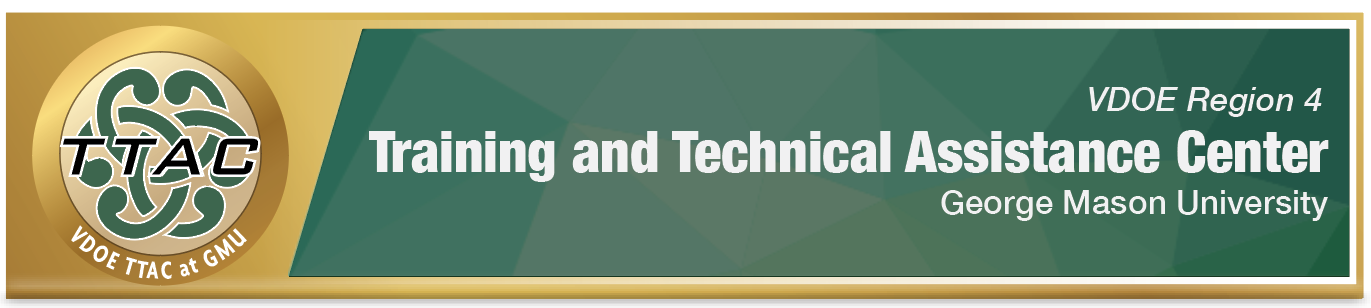 HLP 19: Use Assistive and Instructional TechnologiesHere’s What It Is:A tool utilized by students to maintain or increase their functional abilities.A part of a student’s IEP and determined on a case-by-case basisAddresses the student’s area of identified needSupports the goal of instruction and student outcomeSupports Universal Design of Learning (UDL)- aligned instruction (see Work Plans)Tools that can be utilized across content areas or content specificWhen Do I Use It?When creating IEP goals that require the use of assistive technologyWhen a student’s needs require assistive technology to access and benefit from specialized instructionWhen students need require assistive technology to demonstrate understanding of content and/or perform an instructional taskHere’s What It Looks Like:What is Assistive Technology? (8:33) Sign in to free TTAC Online Account Required  Resources to Extend LearningIRIS Center: High Leverage PracticesHigh Leverage PracticesIRIS Center- Assistive Technology: An Overview VDOE K-12 Inclusive Practices GuideAssistive Technology Tools in Schools Here Are My Work Plans:Universal Design for Learning (UDL) at a Glance (4:36)What is Assistive Technology? video (refer to the parts of the video below)Definition of Assistive Technology (AT) Devices and Services (Video 0:22-2:14)Explanation of the SETT Framework: (Video 3:50-7:50)Suggested Activities:Plan: determine the purpose, lesson objective/IEP goals to considerConsider: Potential technologies and how they can increase/strengthen learning and engagement, evaluate accessibility barriers in instructional technologiesImplement:  test technology from a student’s perspective, consider implementation logistics, train students on the use of technology for learningAssess:  Evaluate the effectiveness of the technology to support learning outcomesAdapted from HLP in Special Education laminated guide #6.HLP 19 In Action! Sample SETT Framework:  It is intended that you use this as a guide. This is to be used in collaboration with a team familiar with student to help create a successful educational environment for student growth and mastery.Student Name:  _______________________________________________________________ReferencesHashey, A. I., Kaczorowski, T. L., & DiCesare, D. M. (2020). High-Leverage Practices in Special Education, Guide 6. Council for Exceptional Children.McLeskey, J. (Ed.). (2019). High leverage practices for inclusive classrooms. New York: Routledge.Find additional HLP Highlight Tools on TTAC Online.For additional information about TTAC Region 4, go to https://ttac.gmu.edu/. ComponentGuiding QuestionsCommentsStudentWhat is the area of instructional concern?What is the student’s current strengths?What is the student’s current needs?EnvironmentWhat is the current instructional/physical classroom arrangement?What materials/equipment are currently being used by the teacher and student?TasksWhat essential tasks will support the student’s IEP goals towards mastery?What is the instructional expectation?ToolsWhat high/low tech equipment is currently being used?What additional tools does the student need?What strategies can be used to support student achievement?